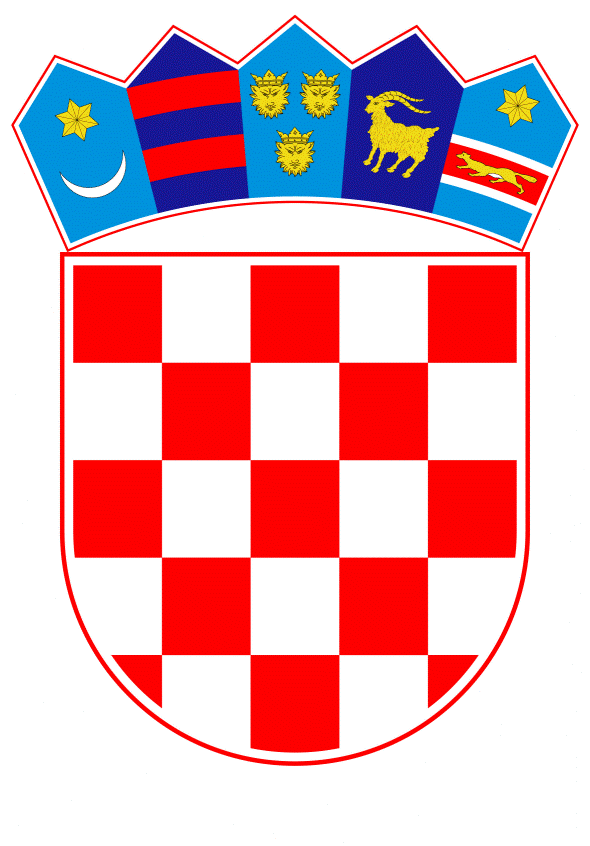 		VLADA REPUBLIKE HRVATSKE	      Zagreb, 1. rujna 2022.PREDLAGATELJ:	Ministarstvo pravosuđa i upravePREDMET: Poslovnik o izmjenama i dopunama Poslovnika pučkog pravobranitelja(predlagatelj: pučka pravobraniteljica) – mišljenje Vlade Republike HrvatskeBanski dvori | Trg Sv. Marka 2 | 10000 Zagreb | tel. 01 4569 222 |vlada.gov.hrPRIJEDLOGKLASA:URBROJ:Zagreb,PREDSJEDNIKU HRVATSKOGA SABORAPREDMET: Poslovnik o izmjenama i dopunama Poslovnika pučkog pravobranitelj (predlagatelj: pučka pravobraniteljica) – mišljenje VladeVeza:		Pismo Hrvatskoga sabora, KLASA: 021-03/22-09/55, URBROJ: 65-22-03, od 20. lipnja 2022.		Na temelju članka 122. stavka 2. Poslovnika Hrvatskoga sabora („Narodne novine“, br. 81/13., 113/16., 69/17., 29/18., 53/20., 119/20. – Odluka Ustavnog suda Republike Hrvatske i 123/20.), Vlada Republike o Poslovniku o izmjenama i dopunama Poslovnika pučkog pravobranitelj, daje sljedećeM I Š L J E NJ E		Vlada Republike Hrvatske nema primjedbi na Poslovnik o izmjenama i dopunama Poslovnika pučkog pravobranitelja, koji je predsjedniku Hrvatskoga sabora podnio pučki pravobranitelj, aktom od 17. lipnja 2022.		 Za svoje predstavnike, koji će u vezi s iznesenim mišljenjem biti nazočni na sjednicama Hrvatskoga sabora i njegovih radnih tijela, Vlada je odredila ministra pravosuđa i uprave dr. sc. Ivana Malenicu i državne tajnike mr.sc. Josipa Salapića, Sanjina Rukavinu i Juru Martinovića.  PREDSJEDNIK									mr. sc. Andrej Plenković